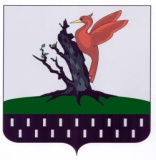 РЕШЕНИЕ                        с.Костенеево                                   КАРАР№171                                                                                                  01.08. 2019г.О предложении кандидатур для назначения в состав участковой избирательной комиссии с правом решающего голоса избирательного участка № 1417В соответствии с пунктом 4 статьи 27 Федерального закона №67-ФЗ от 12.06.2002г. «Об основных гарантиях избирательных прав и права на участие в референдуме граждан Российской Федерации», пунктом 3 статьи 16 Избирательного кодекса Республики Татарстан от 07.05.2007г. №21-ЗРТ, Совет Костенеевского сельского поселения Елабужского муниципального районаР Е Ш И Л:1. Предложить территориальной избирательной комиссии Елабужского района Республики Татарстан кандидатуры для назначения в состав участковой избирательной комиссии с правом решающего голоса избирательного участка № 1417, согласно Приложения.2. Направить настоящее решение в территориальную избирательную комиссию Елабужского района Республики Татарстан. Председатель                                               А.А. Бузов